Приложение 2к приказу Министерства юстиции Донецкой Народной Республикиот 16.08.2016 № 716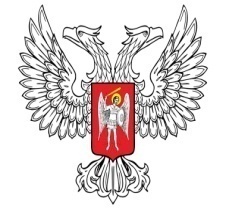 ДОНЕЦКАЯ НАРОДНАЯ РЕСПУБЛИКАМИНИСТЕРСТВО ЮСТИЦИИГОСУДАРСТВЕННАЯ РЕГИСТРАЦИОННАЯ ПАЛАТА
УВЕДОМЛЕНИЕо постановке на учет религиозной группыМ.П. Наименование:  Дата постановки на учет:Номер записи в Реестре религиозных групп:  Принадлежность к централизованной религиозной организации:Вероисповедание:Вероучение: (должность)                                                 (подпись)                                                    (Ф.И.О.)